* Buluş sahibi sayısına göre yeni satır ekleyebilirsini.** Bu sütuna yazılacak oranların toplamı %100 olmalıdırBu başvuru formunu doldurmak sureti ile bilgilerini vermiş olmam, buluş hakkında sürecin devamında da gerekli desteği ve bilgiyi vereceğim anlamına gelmektedir. Bu başvuruda verilen ve bundan sonra verilecek bilgilerin eksik, yanlış veya açık olmaması sonucunda doğabilecek maddi ve manevi zararlardan dolayı Üniversite’nin sorumlu olmayacağını kabul ediyorum. Bu formun içeriğinde vermiş olduğum tüm bilgilerin doğru ve eksiksiz olduğunu beyan ederim.BURSA TEKNİK ÜNİVERSİTESİBULUŞ BİLDİRİM FORMUBURSA TEKNİK ÜNİVERSİTESİBULUŞ BİLDİRİM FORMUBURSA TEKNİK ÜNİVERSİTESİBULUŞ BİLDİRİM FORMUBURSA TEKNİK ÜNİVERSİTESİBULUŞ BİLDİRİM FORMU                Buluş bildirim formu doldurulmadan önce dikkat edilmesi gereken hususlar;Buluş Bildirim Formunda sorulan soruların yanıtlarına azami ölçüde  detaylı ve açık bilgiler vermeniz;  buluşun daha iyi anlaşılarak doğru bir araştırma yapılmasına, buluşun korunmasına  ilişkin doğru adımlar atılmasına, ileride oluşabilecek sorunların önüne geçilmesine                  yardımcı olacaktır.                 Fikri Mülkiyet Yönetimi Yönergesi Bursa Teknik Üniversitesi Fikri Mülkiyet sürecinin usül ve esaslarını açıklamaktadır.Formda belirtilen alanların yeterli olmaması durumunda ek-no ve bölüm belirtilerek eklemeler yapılabilir.Buluş üzerinde katkı payı olan tüm buluş sahiplerinin her sayfayı paraflayarak ıslak imzalı şekilde BTÜ’ye teslim etmesi durumunda Buluşun Üniversiteye bildirimi yapılmış, Fikri Mülkiyet süreci başlatılmış olur.                 Buluş bildirim formu doldurulmadan önce dikkat edilmesi gereken hususlar;Buluş Bildirim Formunda sorulan soruların yanıtlarına azami ölçüde  detaylı ve açık bilgiler vermeniz;  buluşun daha iyi anlaşılarak doğru bir araştırma yapılmasına, buluşun korunmasına  ilişkin doğru adımlar atılmasına, ileride oluşabilecek sorunların önüne geçilmesine                  yardımcı olacaktır.                 Fikri Mülkiyet Yönetimi Yönergesi Bursa Teknik Üniversitesi Fikri Mülkiyet sürecinin usül ve esaslarını açıklamaktadır.Formda belirtilen alanların yeterli olmaması durumunda ek-no ve bölüm belirtilerek eklemeler yapılabilir.Buluş üzerinde katkı payı olan tüm buluş sahiplerinin her sayfayı paraflayarak ıslak imzalı şekilde BTÜ’ye teslim etmesi durumunda Buluşun Üniversiteye bildirimi yapılmış, Fikri Mülkiyet süreci başlatılmış olur.                 Buluş bildirim formu doldurulmadan önce dikkat edilmesi gereken hususlar;Buluş Bildirim Formunda sorulan soruların yanıtlarına azami ölçüde  detaylı ve açık bilgiler vermeniz;  buluşun daha iyi anlaşılarak doğru bir araştırma yapılmasına, buluşun korunmasına  ilişkin doğru adımlar atılmasına, ileride oluşabilecek sorunların önüne geçilmesine                  yardımcı olacaktır.                 Fikri Mülkiyet Yönetimi Yönergesi Bursa Teknik Üniversitesi Fikri Mülkiyet sürecinin usül ve esaslarını açıklamaktadır.Formda belirtilen alanların yeterli olmaması durumunda ek-no ve bölüm belirtilerek eklemeler yapılabilir.Buluş üzerinde katkı payı olan tüm buluş sahiplerinin her sayfayı paraflayarak ıslak imzalı şekilde BTÜ’ye teslim etmesi durumunda Buluşun Üniversiteye bildirimi yapılmış, Fikri Mülkiyet süreci başlatılmış olur.                 Buluş bildirim formu doldurulmadan önce dikkat edilmesi gereken hususlar;Buluş Bildirim Formunda sorulan soruların yanıtlarına azami ölçüde  detaylı ve açık bilgiler vermeniz;  buluşun daha iyi anlaşılarak doğru bir araştırma yapılmasına, buluşun korunmasına  ilişkin doğru adımlar atılmasına, ileride oluşabilecek sorunların önüne geçilmesine                  yardımcı olacaktır.                 Fikri Mülkiyet Yönetimi Yönergesi Bursa Teknik Üniversitesi Fikri Mülkiyet sürecinin usül ve esaslarını açıklamaktadır.Formda belirtilen alanların yeterli olmaması durumunda ek-no ve bölüm belirtilerek eklemeler yapılabilir.Buluş üzerinde katkı payı olan tüm buluş sahiplerinin her sayfayı paraflayarak ıslak imzalı şekilde BTÜ’ye teslim etmesi durumunda Buluşun Üniversiteye bildirimi yapılmış, Fikri Mülkiyet süreci başlatılmış olur. BULUŞ SAHİBİ BİLGİLERİBULUŞ SAHİBİ BİLGİLERİBULUŞ SAHİBİ BİLGİLERİBULUŞ SAHİBİ BİLGİLERİBULUŞ ADI(Buluşu kısaca tanımladığınız başlık)Ad Soyad* TC / Pasaport No                 Çalıştığı Kurum ve İletişim Bilgileri                        (Adres, Telefon, E-posta)Buluş Üzerindeki Katkı Payı**Ahmet Adıgüzel11111111111Bursa Teknik Üniversitesi%100Buluşun korunması istenilen ülkeler anlamında başvuru yapılması planlanan ülke/sistemBaşvuru sadece Türkiye’de yapılabileceği gibi PCT (uluslararası başvuru), EP (Avrupa Patent Başvurusu) sistemleri ve/veya diğer ülkelerde ulusal başvurular şeklinde yapılabilir. Türkiye   Avrupa   Amerika   Japonya   Diğer (Belirtiniz)…Japonya……………………………..BULUŞUN AÇIKLANMASIBULUŞUN AÇIKLANMASIBuluşun ilgili olduğu teknik alanBu buluş, geleneksel pişirme yöntemlerinden esinlenerek Türk kahvesi pişiren, evlerde ve özellikle otel, restaurant veya cafe gibi kalabalık mekanlarda kullanılmaya uygun ve taşmaya karşı güvenli bir kahve makinası  ile ilgilidir.Buluşun teknik alanı/sektörüMutfak ekipmanları, İçecek hazırlama cihazları, pişirme cihazları,  ev cihazları, otomatik pişiricilerİlgili anahtar kelimelerA coffee machine, apparatus for making coffee(beverages), conventional cooking equipment; apparatus for making beverages/coffeeÖnceki teknik: Buluş öncesi mevcut çözümler ve görülen dezavantajlarıTekniğin buluş öncesi durumunda Kahve, çay gibi sıcak içecekleri hazırlamakta kullanılan otomatik makinalar bulunmaktadır. Ancak geleneksel tad elde edilememekle birlikte, pişirme kabındaki sıcaklığın ve basıncın artması sonucunda taşma olayları meydana gelebilmekte ve taşan sıvılar makinanın metal kısımlarına veya elektrik bağlantılarına zarar verebilmektedir.)Buluşun sağladığı fayda / çözmesi beklenilen teknik sorunlarBuluşun amacı herhangi bir taşma olmadan kahveyi geleneksel kahve tadında pişirebilmesidir. Mevcu sistemlere göre taşan içeceği tutan bir ek bir kap-hazne yerine  bu buluşta pişirme işlemi esnasında taşmanın olması buhar ısı kontrolü ile otomatik olarak engellenmektedir.Buluşun çalışma sistemiBuluş konusu kahve makinasında türk kahvesi hazırlanırken, Türk kahvesinin istenen tadı ve kıvamının elde edilmesi için pişirme haznesi içindeki kahve kaynama noktasına gelmeden önce, kahve üzerinde oluşan köpük belirli bir yüksekliğe ulaştığında pişirme işlemi sona erdirilir ve taşma oluşmadan kontrol altına alınır. Pişirme haznesinin üzerine yerleştirilen buhar termostatları ile buhar sıcaklığının okunarak taşma engellenmektedir.Buluş sanayiye uygulanabilir mi? Uygulama biçimi nedir? Bu durum buluşun bir sınaî kuruluşta üretilmesi ya da bir sınaî kuruluşta teknik açıdan buluştan faydalanılabilmesinin mümkün olduğu durumları ifade eder.BULUŞUN YENİLİK YÖNÜBULUŞUN YENİLİK YÖNÜBuluşun kamuya duyurulması/ifşası gerçekleşti mi? Herhangi bir yerde sözlü-yazılı açıklanmasını, satışını, yayınını yaptınız mı? Nerede ve ne zaman? Yanıtınız hayır ise planlamış olduğunuz bir yayın/satış vb. durum var mı? İleriki zamanlarda bu eylemlerden biri gerçekleşecek ise lütfen planlanan yayın tarihini bildiriniz.Tarih, yer, yayınlayan Buluşa ilişkin daha önce bir araştırma yapıldı mı? Benzer olduğu düşünülen yayın, patent, ürün var mı? (Detay belirtiniz)Aynı teknik alanda bilinen rakip firma, araştırma kurumu vb. var mı?(Detay belirtiniz)Buluş üzerinde ne kadar süredir çalışılmakta?(veya öngörülen bitiş tarihi)Buluşun geliştirilmesi planlanmakta mı?(öngörülen geliştirme tarihi)Buluşun ilgili olduğu çalışmaların ve araştırmaların yaygın olduğu ülkeler hangileridir?SayınızBuluş bir proje kapsamında mı yürütülmektedir?(Detay belirtiniz)Buluşa proje veya geliştirilme aşamasında sağlanan hibe/destek/kaynak var mı? Var ise lütfen fon sağlayan kuruluşu/tarih bilgilerini belirtiniz.ŞekillerBuluşunuz ürün de olsa yöntem de olsa anlaşılmasını kolaylaştıracak her türlü şema, blok diyagram, akış diyagramı, teknik çizim gibi görsellerini açıklamaları ile birlikte lütfen iletiniz. 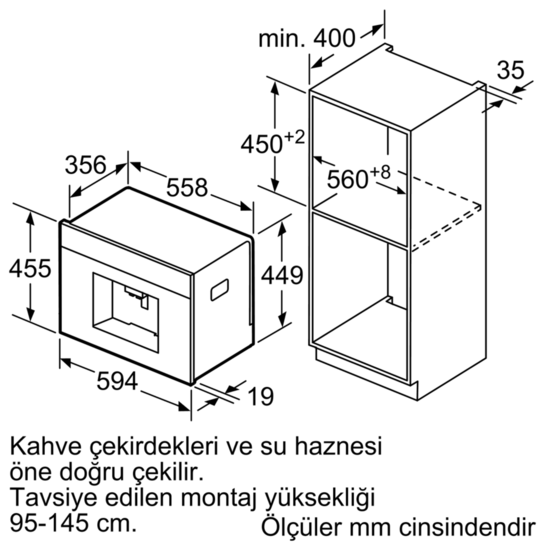 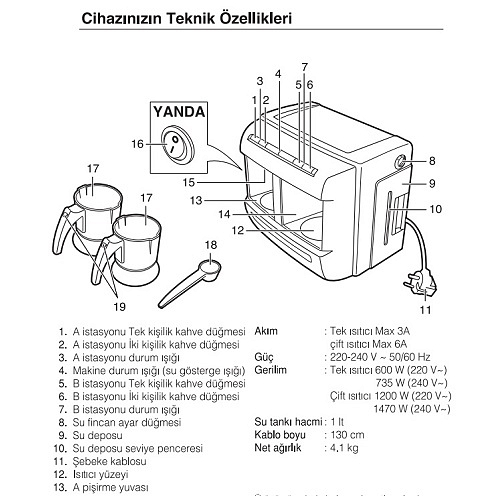 ŞekillerBuluşunuz ürün de olsa yöntem de olsa anlaşılmasını kolaylaştıracak her türlü şema, blok diyagram, akış diyagramı, teknik çizim gibi görsellerini açıklamaları ile birlikte lütfen iletiniz. Buluşçu: Adı/Soyadı:İmza/TarihBuluşçu: Adı/Soyadı:İmza/TarihBuluşçu: Adı/Soyadı:İmza/TarihBuluşçu: Adı/Soyadı:İmza/Tarih